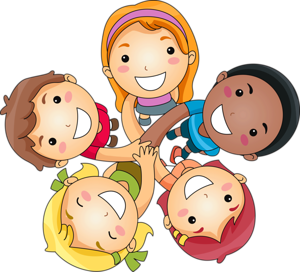 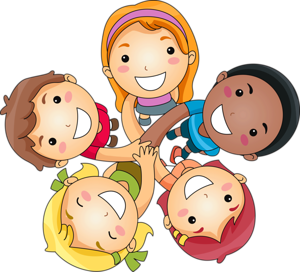 VERSÍCULO: “Quando caminhares, isso te guiará; quando te deitares, te guardará; quando acordares, falará contigo.” Provérbios 6:22 
A Palavra que nos guarda!RESUMO:Aprendemos que Deus quer que nos lancemos em Seus braços e confiemos inteiramente n'Ele, vivendo a experiência sobrenatural da Fé. É como aquele menino que, chegou perto da escada da sua casa, olhou para baixo e não viu nada, pois estava escuro.  Ficou com medo de descer até o porão, quando ouviu seu pai gritar: Pode pular, eu te seguro! Para nos jogarmos nos braços de alguém precisamos confiar, caso contrário, teremos medo de cair, não é verdade?Deus nos deu ensinamentos, deixou-nos mandamentos que, se obedecermos, eles serão lâmpada para os nossos pés (Pv 6:23) e não caminharemos no escuro ou de acordo com aquilo que nós pensamos ou achamos. Temos uma direção para caminhar e dela não devemos nos desviar, nem para a direita nem para a esquerda. Sabe quando aparecem os “amigos”, e te chamam para maltratar um cachorro de rua, jogar pedras no telhado da casa de alguém, “pegar” goiabas no quintal do vizinho escondido? Isso é o que chamamos de direção errada, que não agrada a Deus.Esses mandamentos devem estar guardados no nosso coração, como a menina dos nossos olhos (Pv 7:1-3), não só para sabermos cada um deles de cor, mas para serem vividos diariamente, em todos os momentos da nossa vida. Você sabe por quê? Porque Deus não está distante de nós. Ele é um Deus de perto, que compartilha a nossa vida em todos os momentos, tendo Seus olhos sobre nós em todo tempo. Por isso, o texto nos diz que a Sua Palavra nos guia quando caminhamos, guarda-nos quando nos deitamos e fala conosco ao acordamos. Viu? Nunca estamos sozinhos, se vivermos a Palavra de Deus.E aí, talvez você possa pensar: e se eu não quiser obedecer a Deus? O que acontece quando a luz se apaga? Fica tudo escuro, não é verdade? Ou ainda: o que acontece se debaixo de uma forte chuva se você tirar o guarda-chuva de sobre a sua cabeça? Você vai se molhar, é claro! Da mesma forma, acontece quando decidimos não mais obedecer a Deus: andaremos em trevas, na escuridão do pecado, e estaremos sem a guarda, a proteção do Senhor sobre nós. 
 Com essa decisão, somos rebeldes com Deus, nos afastamos d'Ele e somos entregues à nossa própria sorte. E, apesar de todo o Seu amor por nós, Deus não poderá fazer nada porque a decisão de caminharmos ou não debaixo da Sua cobertura é nossa, não d'Ele. Para isso, Ele nos deu a capacidade de escolher e decidir.
OFERTA: Vamos ofertar com alegria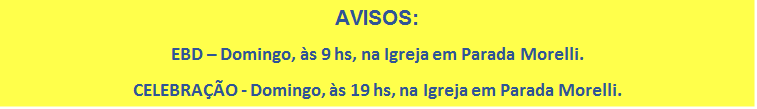 